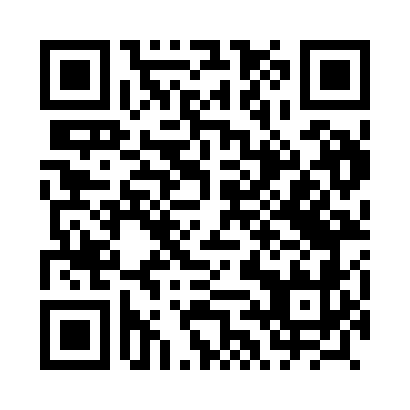 Prayer times for Galowice, PolandWed 1 May 2024 - Fri 31 May 2024High Latitude Method: Angle Based RulePrayer Calculation Method: Muslim World LeagueAsar Calculation Method: HanafiPrayer times provided by https://www.salahtimes.comDateDayFajrSunriseDhuhrAsrMaghribIsha1Wed2:595:2512:495:568:1410:302Thu2:555:2312:495:578:1610:333Fri2:525:2112:495:588:1710:364Sat2:485:1912:495:598:1910:395Sun2:455:1812:496:008:2110:426Mon2:415:1612:496:008:2210:457Tue2:385:1412:496:018:2410:488Wed2:345:1312:486:028:2510:519Thu2:345:1112:486:038:2710:5510Fri2:335:0912:486:048:2810:5611Sat2:325:0812:486:058:3010:5712Sun2:325:0612:486:068:3110:5713Mon2:315:0512:486:078:3310:5814Tue2:305:0312:486:088:3410:5815Wed2:305:0212:486:098:3610:5916Thu2:295:0012:486:098:3711:0017Fri2:294:5912:486:108:3911:0018Sat2:284:5812:486:118:4011:0119Sun2:284:5612:496:128:4111:0220Mon2:274:5512:496:138:4311:0221Tue2:274:5412:496:148:4411:0322Wed2:264:5212:496:148:4611:0423Thu2:264:5112:496:158:4711:0424Fri2:264:5012:496:168:4811:0525Sat2:254:4912:496:178:4911:0526Sun2:254:4812:496:178:5111:0627Mon2:254:4712:496:188:5211:0728Tue2:244:4612:496:198:5311:0729Wed2:244:4512:496:208:5411:0830Thu2:244:4412:506:208:5511:0831Fri2:234:4412:506:218:5611:09